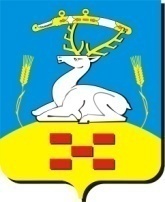    Информационное сообщение о продаже муниципального имущества	Муниципальное образование Увельский муниципальный район в лице Комитета по управлению имуществом  Увельского муниципального района 457000, Челябинская обл., п. Увельский, ул. Советская,26, каб. 15 тел/факс: 8 (35166) 3-19-86, e-mail: komitetpoupraw@yandex.ru О Б Ъ Я В Л Я Е Т о проведении открытого аукциона в электронной форме по продаже муниципального имущества.         Аукцион в электронной форме состоится  12 апреля 2021 года в 10 часов 00 минут на электронной площадке РТС-тендер в сети интернет.1. Основание проведения аукциона – План приватизации муниципального имущества на период 2021 год, утвержденный Решением Собрания депутатов Увельского муниципального района от 24.12.2020 года № 36.2. Собственник выставляемого на аукцион имущества – Муниципальное образование Увельский муниципальный район в лице Комитета по управлению имуществом  Увельского муниципального района 3.Организатор аукциона (Продавец) – Комитет по управлению имуществом  Увельского муниципального района  Контактное лицо:  Пасечник Елена Николаевна председатель комитета по управлению имуществом Увельского муниципального района Челябинской области, (8 351 66) 3-19-864.Форма торгов (способ приватизации) – аукцион, открытый по составу участников и по форме подачи предложений о цене имущества. 5. Сведения об имуществе:ЛОТ № 1: нежилое здание общей площадью 294,8 кв.м, расположенное на земельном участке общей площадью 1896 кв.м.по адресу: Челябинская область, Увельский район, п. Березовка, ул. Центральная, д. 8 А6.Начальная цена продажи имущества составляет:ЛОТ № 1: 391 933 (Триста девяносто одна тысяча девятьсот тридцать три) рубля.7. Шаг аукциона (величина повышения начальной цены): 5% от начальной цены объекта, что составляет:по ЛОТУ № 1: 19 596  (Девятнадцать тысяч пятьсот девяносто шесть) рублей 65 копеек.8.Задаток для участия в аукционе: 20% от начальной цены имущества, что составляет:по ЛОТУ № 1: 78 386  (Семьдесят восемь тысяч триста восемьдесят шесть) рублей 60 копеек.9. Дата начала приема заявок на участие в аукционе – 12 марта 2021 года с 09-00 часов (местное время).10. Дата окончания приема заявок на участие в аукционе – 05 апреля 2021 года до 15 часов (местное время).11. Место приема заявок – Электронная площадка РТС-тендер.12. Дата и место определения участников аукциона – 08 апреля 2021 года в 11:00 часов по месту приема заявок.13. Дата и место подведения итогов аукциона – 12 апреля  2021 года в 11 часов (местное время) на электронной площадке РТС-тендер.14. Порядок внесения задатка: Задаток вносится в валюте Российской Федерации в соответствии с требованиями электронной площадки РТС-тендер.15. Перечень требуемых для участия в аукционе документов и требования к их оформлению:-Заявка для участия в аукционе,- Доверенность на лицо, имеющее право действовать от имени претендента, если заявка подается представителем претендента, оформленная в соответствии с требованиями, установленными гражданским законодательством.- Претенденты – физические лица подкрепляют документ, удостоверяющий личность.- Претенденты – юридические лица дополнительно подкрепляют:- учредительные документы и свидетельств о государственной регистрации юридического лица,-надлежащим образом оформленные документы, подтверждающие полномочия органов управления и должностных лиц претендента;- сведения о доле Российской Федерации, субъектов Российской Федерации, муниципального образования в уставном капитале юридического лица в виде нотариально заверенных копий реестра владельцев акций или выписки из него – для акционерных обществ, или письменное заверение за подписью руководителя с приложением печати – для иных обществ.	Указанные документы в части их оформления и содержания должны соответствовать  требованиям законодательства Российской Федерации.16. Срок заключения договора купли-продажи по итогам аукциона: договор купли-продажи имущества заключается между «Продавцом» и «Победителем» аукциона в установленном законодательством порядке в течение пяти рабочих дней с даты подведения итогов аукциона.17. Порядок оплаты: оплата приобретаемого «Покупателем» (победителем аукциона) имущества производится единовременно с учетом внесенного задатка в течение десяти банковских дней со дня подписания договора.Претенденты подают заявку на участие в аукционе в электронной форме. Участник аукциона может самостоятельно получить аукционную документацию с сайта  www.admuvelka.ru на официальном сайте торгов www.torgi.gov.ru и на площадке РТС-тендер.	Участники аукциона могут получить дополнительную информацию и  предоставить документы на участие в открытом аукционе по адресу: Челябинская область, п. Увельский, ул.Кирова,2, каб.7, 1 этаж, телефон: (35166) 3-19-86.        Оплата за предоставление документации об аукционе не установлена и не взимается.Передача муниципального имущества осуществляется не позднее чем через 30 дней после полной оплаты имущества.18.Информация о ранее проводимых аукционах: ранее аукцион не проводился в отношении ЛОТа. Дополнительная информация: Одно лицо имеет право подать только одну заявку  и только одно предложение о цене по каждому лоту. 